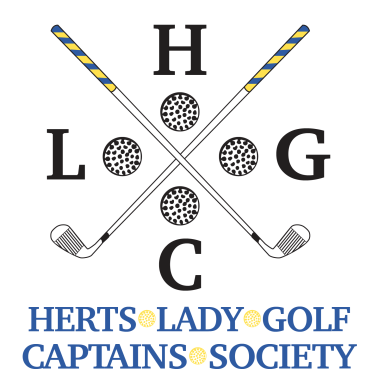 FRIENDLY GAMESDuring the year, the society plays games with past ladies’ captains of Beds, Bucks, Cambs & Hunts and Essex These games are always enjoyable and give members a chance to play golf courses in our neighbouring counties.  There are usually 8 pairs per team.  All HANDICAPS ARE WELCOME, and we aim to give EVERYONE who is interested a chance to play in at least one game.If you would like to play in any of these games, please indicate your availability below and send to Di Tass by 31st January 2022 to:Di Tass, 4, Millcroft, Bishop's Stortford, Herts., CM23 2BP Email: dianatass@gmail.comOnce you have shown your intent to play, please try to keep the dates free!     Players and reserves selected for all games will be notified by 30th April 2022 so please keep the date(s) free in your diary.  Please wear society colours for these games (yellow polo shirts and royal blue sweaters, dark trousers, skorts or shorts).  Please keep a copy of the dates you have selected in your diary once you have been selected for a game.  Please let Di know as soon as possible if you are not available to play as last minute cancellations are a challenge!Away game with Bucks on Wednesday 18th May 2022 at Harleyford Golf ClubAway game with Bucks on Wednesday 18th May 2022 at Harleyford Golf ClubAway game with Bucks on Wednesday 18th May 2022 at Harleyford Golf ClubAway game with Bucks on Wednesday 18th May 2022 at Harleyford Golf ClubI will be available to play    I am not available to playHome game with Essex on Monday 6th June 2022 at East Herts Golf ClubHome game with Essex on Monday 6th June 2022 at East Herts Golf ClubHome game with Essex on Monday 6th June 2022 at East Herts Golf ClubHome game with Essex on Monday 6th June 2022 at East Herts Golf ClubI will be available to playI am not available to playAway game with Beds on Monday 1st August 2022 at South Beds Golf ClubAway game with Beds on Monday 1st August 2022 at South Beds Golf ClubAway game with Beds on Monday 1st August 2022 at South Beds Golf ClubAway game with Beds on Monday 1st August 2022 at South Beds Golf ClubI will be available to playI am not available to playHome game with Cambs and Hunts on Monday 22nd August 2022 at Letchworth Golf ClubHome game with Cambs and Hunts on Monday 22nd August 2022 at Letchworth Golf ClubHome game with Cambs and Hunts on Monday 22nd August 2022 at Letchworth Golf ClubHome game with Cambs and Hunts on Monday 22nd August 2022 at Letchworth Golf ClubI will be available to playI am not available to playNameCurrent ClubHITelephone numberEmail